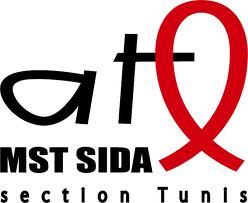 Termes de Références poste         Psychologue L’ATL MST sida Tunis est pionnière dans le domaine de la prévention et le développement communautaire auprès des utilisateurs de drogues injectables, et ceci depuis 2007 via la mise en place de la stratégie de réduction des risques (RdR) liés à l’usage de drogues injectables.Dans le cadre du projet de prévention et prise en charge psychosociale des populations clés et vulnérables, avec l’appui du GFATM, l’ATL MST sida Tunis compte recruter  deux  psychologues un -e- pour l’espace les jasmins Tunis et un -e- pour CAP Gafsa. ResponsabilitésLe/la psychologue est responsable de la prise en charge psychologique des populations clés et vulnérables  RéférentsRéférent hiérarchique d’intervention : Coordinatrice générale de l’ATL MST/sida, TunisRéférent hiérarchique : Président et le bureau exécutif de l’ATL MST sida, TunisTâchesSoutient les populations clés et vulnérables en tant que sujets Effectue des entretiens individuels adaptés aux spécificités de chaque population et travail de groupe avec les populations clés et vulnérablesSoutient les familles, écoute leur détresse née du fil de l’addictionParticipe aux réunions et ateliers de travail liés à la prise en charge psychosociale des populations clés et vulnérables Effectue des évaluations diagnostiquesEffectue des entretiens de soutien et psychothérapieReporting Assure l’information et reporting mensuel/trimestriel/annuel tant vis-à-vis de ses collaborateurs, que vis-à-vis des partenaires.synthétise, rédige, formalise des expériences, capitalise les acquis.Qualifications Diplôme(s) : 	Etudes universitaire en psychologie cliniqueExpérience : 	Expérience souhaitée dans la prise en charge des populations clés  Compétences requisesFortes capacités d’adaptation aux évolutionsExcellentes capacités en psychologie cliniqueExcellentes capacités d’écoute et d’encadrementExcellentes capacités rédactionnelles et esprit de synthèseCapacité à adapter son discours à son interlocuteur.AptitudesFaire preuve d’ouverture d’esprit et de discrétion ;Etre à l’aise en groupe, savoir gérer les situations conflictuelles ;Etre capable de prendre des décisions Etre capable de travailler sous pression ;Avoir un esprit de synthèse et d’analyse ;Faire preuve d’autonomieFaire preuve de rigueur et d’organisationFaire preuve de neutralité bien vaillante et de respect de la confidentialité Conditions du PosteContrat : salarié plein-temps, prestataire de service avec 3 mois d’essaisBasé à  Tunis  et GafsaDate de démarrage souhaitée : octobre2023Rémunération : selon barèmes en vigueur au sein de l’ATL MST sida, TunisComment postulerPour postuler, veuillez envoyer ce qui suit : Un Curriculum Vitae. Une copie du diplôme Une lettre de motivationA l’adresse mail suivante « atlsidatunis@gmail.com » en précisant dans l’objet « Poste psychologue » et ce avant le mercredi 27 septembre 2023 à minuit.Les dossiers reçus en dehors de cette date ainsi que les dossiers manquants ne seront pas pris en considération